 INDIANA UNIVERSITY 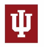 Innovation and Commercialization OfficeJOHNSON CENTER FOR INNOVATION AND TRANSLATIONAL RESEARCH TRANSLATIONAL RESEARCH PILOT GRANT PROGRAM - APPLICATION FORMCover Page (1 page)Title of ProjectPrincipal Investigator(s) – indicate 1 lead PIAll faculty collaborators on projectDepartment/SchoolFiscal Officer or Grant Officer in your department/schoolPerformance Site: List building and room number(s) where project will be completedTotal Budget Requested – use budget form providedIURTC Invention Disclosure Title and NumberProject Summary: no more than 250 words, including a brief description of the discovery being developed, specific aims, research strategy, and an explicit statement of how the project will enhance commercial activities.Research Plan (3 pages maximum)1.	Goals 2.	Specific Aims3.	Research Strategy4.	References Letters of SupportInvention Disclosure FormAn invention disclosure form must be documented with ICO:  https://research.iu.edu/doc/innovation-commercialization/iu-invention-disclosure.pdf. BudgetBudgets must be summarized using the MS Excel budget template on the website:  https://research.iu.edu/funding-proposals/funding/opportunities/translational-research-pilot-grant/index.html. Be sure to include the PI Name, Project Title and Project Period information on the header. Budget Justification (1 page maximum excluding quotes)Biographical Sketch (4 pages maximum)Submit all materials electronically at ICO@iu.edu in MS Word and MS Excel documents located on the ICO website https://research.iu.edu/funding-proposals/funding/opportunities/translational-research-pilot-grant/index.html.